Конкурсное заданиепрофессиональной олимпиады «Дорога к мастерству»с элементами соревнований Junior Skillsпо компетенции: ПекарьУТВЕРЖДАЮ:  главный эксперт Богушевич Н.В.                /_________________/Ачинск - 2018  РЕГЛАМЕНТ КОНКУРСА И ОБЩЕЕ ОПИСАНИЕ ЗАДАНИЯ1.Содержание заданияМодуль 1 - Приготовление теста.Модуль 2 – Разделка и формование теста.Модуль 3 – Выпекание тестовых заготовок.Подача готового изделия.2.Время выполнения заданияВремя выполнения трех  модулей 1 час.Уборка рабочего места 15 мин.3. Возрастные категорииВ соревновании принимают участие обучающиеся в возрасте  14+.4. Порядок выполнения задания:Модуль 1 – Приготовление теста  1.Размягченный маргарин кладут в емкость для сбивания, добавляют сахар, яйца,  ванилин, соль. 2. Сбивают  миксером  в течение 7-10 мин. до получения однородной массы.3. Муку соединить с содой питьевой (натрий двууглекислый). 4. В полученную массу всыпают  подготовленную муку,  замешивают тесто 1-2 мин. Требования к качеству теста:Тесто  должно иметь гладкую поверхность, без комочков и следов непромеса. Цвет - от светло – желтого до желтого,  приятный запах и легкий аромат  ванилина.Модуль 2 – Разделка и формование теста1. Разделочный стол посыпать  мукой.2. Выложить тесто.3. Скалку посыпать мукой, раскатать тесто скалкой в пласт толщиной 5-7 мм.4 .Фигурную выемку обмакнуть в муку и сформовать тестовые заготовки различной формы, таким образом, чтобы  было как можно меньше обрезков теста. 5. Сформованные тестовые заготовки железной лопаткой переложить на кондитерский лист на расстоянии друг от друга 1-1,5 см. Примечание: Тесто при повторном раскатывании становится более плотным и ухудшается   качество готового изделия.       Модуль 3 – Выпекание тестовых заготовок       1.Пекарный шкаф включить заранее, чтобы нагрелся до температуры 200 град.2.В разогретый пекарный шкаф аккуратно  поставить лист с тестовыми заготовками. 3.Выпекать при температуре 180-200 град. 5-7 мин. до светло – коричневого цвета.4. Лист с готовым печеньем вытащить из пекарного шкафа, поставить на металлический стол, чтобы остыл. Подача готового изделия:1. Для  подачи используют белые тарелки.2. Тарелку накрыть  бумажной салфеткой, выложить печенье горкой.3. Представить  экспертам на демонстрационный стол под номером участника.5. Особенности выполнения задания     При выполнении задания по компетенции «Пекарь» участники конкурса должны                         учитывать следующие особенности:- не нарушать технологическую последовательность приготовления теста,- тесто нельзя долго замешивать,- в процессе формования тестовых заготовок делать  меньше обрезков теста,- выпечку производят при высокой температуре.6. Для приготовления  печенья участник  должен уметь: - пользоваться технологической  картой, – замешивать  песочное тесто,- работать с миксером,–  определять готовность теста,–  производить формование тестовых заготовок,– производить выпечку изделия,– определять готовность выпеченного изделия,-  работать с пекарным  оборудованием,-  производить подачу готового изделия,-  выполнять требования по безопасности труда и личной гигиены.7. Общие требования по охране труда, санитарии и гигиене      Участники должны знать и строго выполнять требования по охране труда и правила личной гигиены,  правила внутреннего распорядка во время проведения конкурса. На конкурсном участке необходимо наличие аптечки.       За грубые нарушения требований по охране труда, которые привели к порче оборудования, инструмента, травме или созданию аварийной ситуации, участник отстраняется от дальнейшего участия в конкурсе.7.1. Общие требования безопасности7.1.1. Пекарь может быть допущен к работе после получения вводного и первичного инструктажа и проверки знаний по охране труда.7.1.2. Применяемое пекарное и взбивальное  оборудование должно быть исправно, оснащено местной вытяжной вентиляцией.7.1.3. Оборудование должно иметь заземление. 7.2 Требования личной гигиены и санитарии7.2.1. Участник должен  иметь опрятный внешний вид.7.2.2.  Иметь полный комплект спецодежды: куртка поварская  или халат с рукавом, колпак (можно разовый) или косынка,  брюки, сменная обувь на плоской резиновой подошве с зафиксированным задником, полотенце вафельное.7.2.3. Волосы участников должны быть убраны под колпак, ногти коротко стрижены, без лака.  Не допускаются наручные часы и другие ювелирные украшения.7.2.4. В период проведения конкурса запрещено пользоваться мобильными телефонами и камерами.7.2.5. При посещении  туалета снимать санитарную одежду в специально отведенном месте.7.2.6. После посещения туалета хорошо вымыть руки с мылом, затем надеть санитарную одежду.7.3. Требования безопасности перед началом работы7.3.1. Верхнюю одежду, головной убор, личные вещи оставить в гардеробной.7.3.2. Надеть колпак (косынку), подобрать волосы.7.3.3. Надеть брюки,  обувь, куртку.7.3.4. Проверить исправность оборудования.7.3.5. Убедиться в исправности вентиляции, заземления и других защитных устройств.7.3.6. Проверить работу и оснащенность рабочего места необходимым для работы оборудованием, инвентарем, приспособлениями и инструментом.7.3.7. Хорошо вымыть руки с мылом.    7.4.  Требования безопасности во время работы7.4.1. Выполнять только ту работу, по которой прошел обучение, инструктаж по охране труда и к которой допущен.7.4.2. Применять необходимые для безопасной работы исправное оборудование, инструмент, приспособления, средства защиты; использовать их только для тех работ, для которых они предназначены. 7.4.4. Пекарь должен во время работы с пекарным оборудование использовать защитные рукавицы.7.4.5. При работе со  взбивальным оборудованием не опускать руки в емкость для сбивания. 7.5. Требования безопасности в аварийных ситуациях7.5.1.При возникновении поломки оборудования: прекратить его эксплуатацию, а также подачу к нему электроэнергии, доложить о принятых мерах Эксперту.7.5.2. При получении ожога доложить Эксперту.7.6. Требования безопасности по окончании работы7.6.2. Выключить пекарное  оборудование.7.6.1. Прибрать рабочее место.7.6.3. Вымыть использованный инвентарь.8. Приблизительные критерии оценки   Примечание: При равном количестве баллов преимущество отдается участнику, выполнившему задания быстрее.9. Оборудование и материалыОборудование и материалы для участников конкурса:Оценочная ведомость СОГЛАСОВАНО:Главный эксперт _______________________/__________________        «_____»_____________ 20_____ г.                                                                     (ФИО)	                   (подпись)		 Эксперт _______________________/__________________        «_____»_____________ 20_____ г.                                                                     (ФИО)	                   (подпись)		 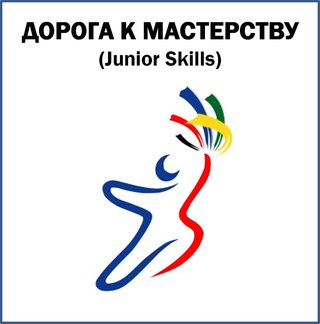 № п/пКритерии, субкритерииБаллыОценка1.Приготовление теста1.1Соблюдение технологической последовательности1.2Определение качества готового теста2.Разделка и формование теста2.1Правильность формования2.2Порядок на рабочем месте3.Выпекание тестовых заготовок3.1Соблюдение ТБ при работе  с пекарным  оборудованием;4.Соблюдение правил личной гигиены и санитарии4.1Соответствие  спецодежды требованиям 4.2Соблюдение личной гигиены6.Подача5.ВремяИтого:100№п/пНаименованиеКоличество, г, (шт)1Мука в/с182 2Сахар песок623Маргарин924Ванилин0,15Сода питьевая16Соль17Яйца208Миксер19Емкость для сбивания110Скалка111Лист кондитерский112Лопатка металлическая113Выемки фигурные412Защитные рукавицы113Ложка114Тарелка белая115Салфетка бумажная1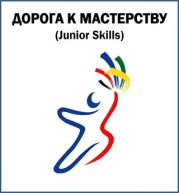                                                                  Профессиональная олимпиада «Дорога к мастерству»                                                            с элементами соревнований JuniorSkills-2018                                                                               Компетенция:  Пекарь КритерииБаллы, Ф. И. О.11.101100КритерииБаллы, Ф. И. О.11.101100КритерииБаллы, Ф. И. О.Приготовление тестаСоблюдение технологической последовательностиОпределение качества готового тестаРазделка и формование тестаПравильность формованияПорядок на рабочем местеВыпекание тестовых заготовокСоблюдение ТБ при работе  с пекарным  оборудованием;Соблюдение правил личной гигиены и санитарииСоответствие  спецодежды требованиям Соблюдение личной гигиеныПодачаВремяИтого:100